Муниципальное бюджетное дошкольное образовательное учреждение                               «Детский сад № 15 «Радуга»Методическая разработка обучающего семинара для родителей                            по вопросам дошкольного образования«Учить стихи интересно!!!»Автор:                                                            Бунатян Инга Олеговна.                                                            Воспитатель МБДОУ № 15 «Радуга»                                                Енисейск, 2021 г.Актуальность.Возраст детей в группе 5-6 лет.  В этом возрасте память носит непроизвольный характер. При рассказывании стихов дети испытывают трудности в запоминании текста, меняют слова или целые фразы местами. В ходе беседы с родителями выяснилось, что при заучивании стихотворений у детей возникают трудности, они быстро утомляются, отказываются учить текст. Все это вызывает у них отрицательные эмоции и нежелание заниматься с родителями. Родители попросили помощи у воспитателей: «Как помочь ребенку выучить текст стихотворения, не заставляя принудительно его это делать?».Для ответа на этот вопрос было решено организовать этот семинар и познакомить наших родителей с понятием «Мнемотехника» и его приемами.Цель:  Повышение педагогической компетентности  родителей  в вопросах развития навыка заучивания стихотворений у детей с помощью мнемотехники.Задачи:  Создать непринужденную дружескую обстановку.Познакомить родителей с технологией «мнемотехники», ее особенностями и этапами работы.Вызвать у родителей интерес к применению мнемотаблиц для заучивания стихотворений.Вовлечь родителей в образовательный процесс.Форма проведения: семинар-практикум с элементами мастер-класса.Место проведения: группа.Категория участников: воспитатель, родители.Оборудование и материал:- магнитная доска;-образцы мнемотаблиц;-конверты с заданием;-цветные карандаши, фломастеры;-листы белой бумаги.Предполагаемый результат:      Готовность родителей на тесное сотрудничество с воспитателем, совместное решение возникающих проблем в образовательном процессе. Вызвать у родителей интерес и желание использовать приемы мнемотехники для заучивания с детьми стихотворений  дома.Список литературы:Большева Т.В. Учимся по сказке. Развитие мышления дошкольников с помощью мнемотехники: Учебно-методическое пособие. СПБ: Детство-Пресс,2011.Мнемотехника для дошкольников: методическое пособие.-1-еизд./ под ред. М.Н.Хусаиновой. 2017.Основная образовательная программа дошкольного образования Муниципальное бюджетное образовательное учреждение «Детский сад № 15 «Радуга», 2021.Омельченко Л.В. Использование приемов мнемотехники в развитии связной речи // Логопед. М., 2008-№4.-С.102-115.Полянская Т.Б. Использование метода мнемотехники в обучении рассказыванию детей дошкольного возраста. Санкт-Петербург-Детство-Пресс, 2010.Поташко И.А. Использование мнемотаблиц в развитии первичных естественно- научных представлений у дошкольников // Дошкольная педагогика. М., 2006. -№7.- с. 18-22.           Сценарный план             Приложение 1.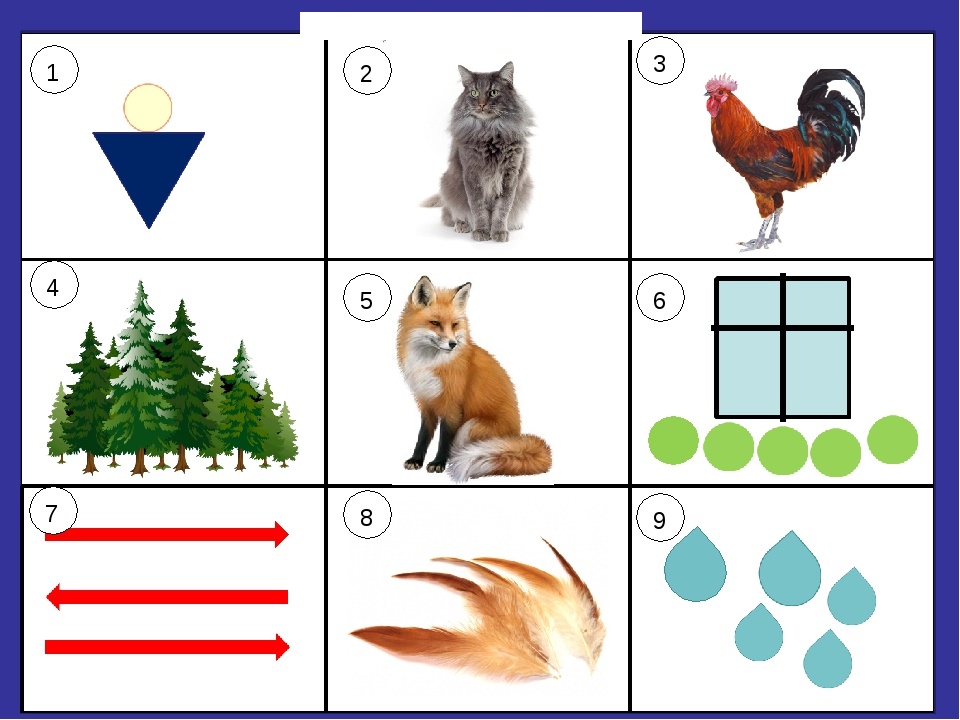 Приложение 2.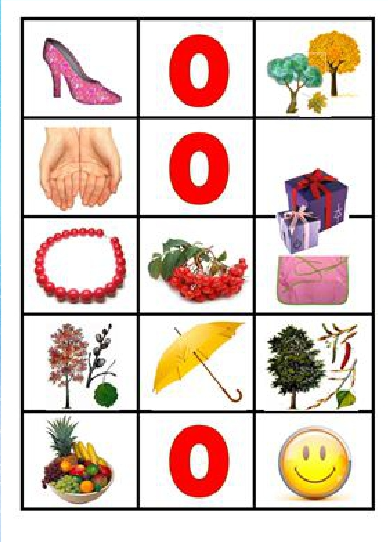 Приложение 3. 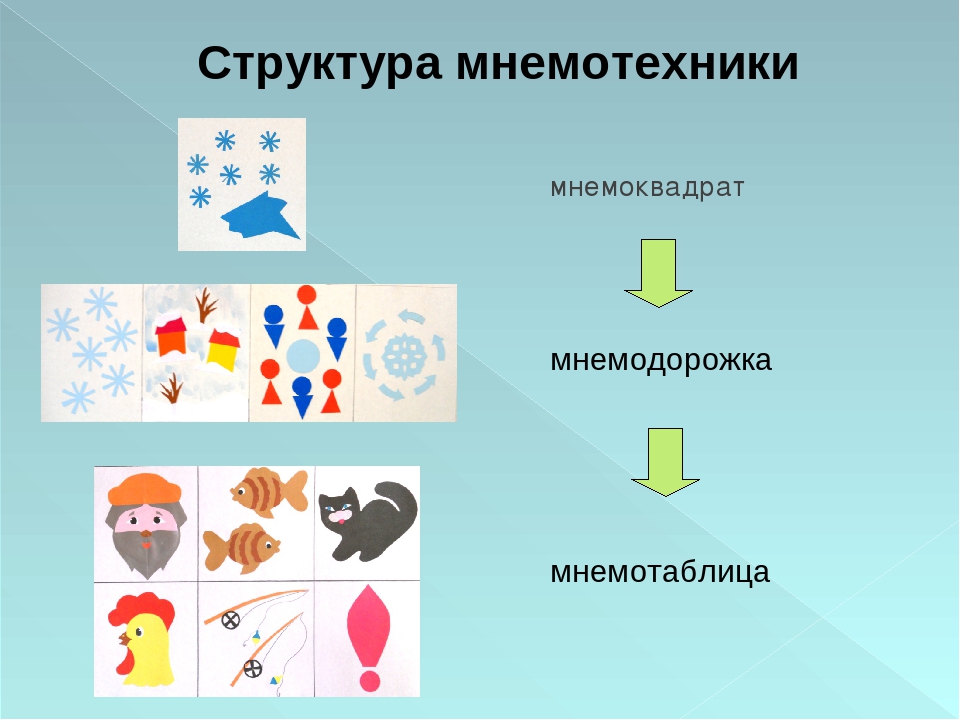 Приложение 4.Приложение 5.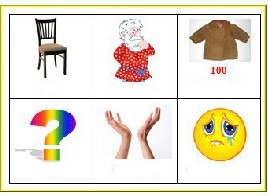 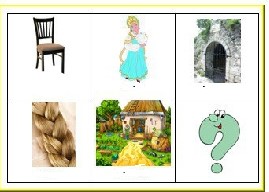 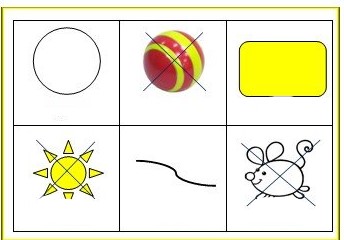 Приложение 6.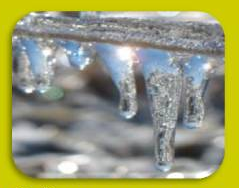 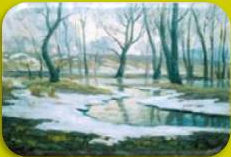 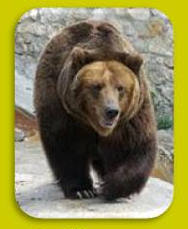 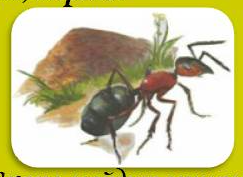 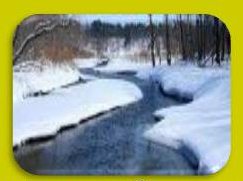 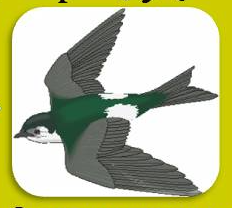 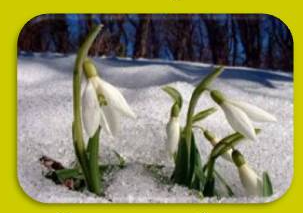 Приложение 7.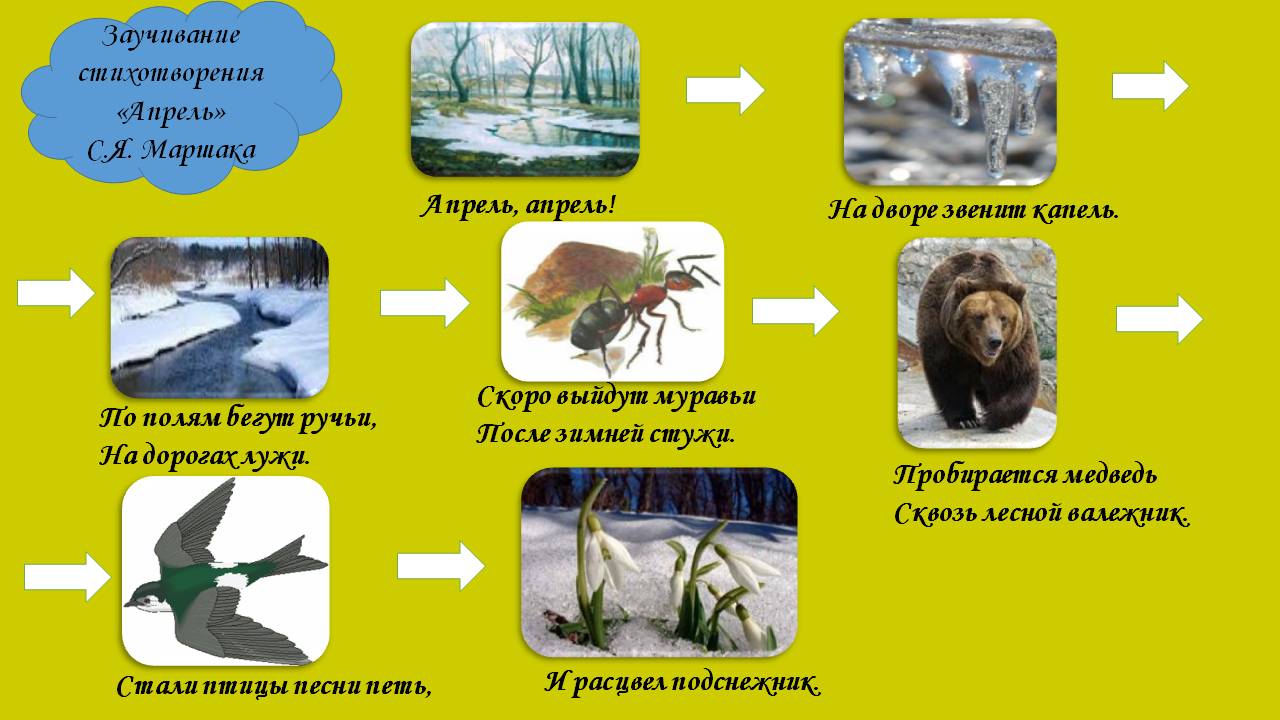 Структура мероприятияСодержание деятельности ведущего и участников семинараДемонстрируемые методы, формы, приемы;профессиональные, ролевые позиции, занимаемые педагогомЭмоциональный настройПедагог: Добрый день, дорогие наши родители! Я очень рада вас всех сегодня видеть! Пусть наша встреча с вами принесет только положительные эмоции.-Приглашаю вас всех встать в круг. Сейчас мы с вами поиграем в игру «Австралийский дождь». Первый участник начинает движение, его подхватывает второй, третий и т.д. (трут ладони друг об друга, щелкают пальцами, бьют кулаком в грудь, бьют по коленям, топают ногами и т.д.- каждый участник добавляет свое движение). Когда доходят до первого, делаем движения в обратном порядке.   После игры родители садятся за столы (3 стола).Педагог: Вот в такие игры мы с детьми играем в группе и получаем от этого положительный эмоциональный настрой на весь день!Игра, как прием.Прием эмоциональной заинтересованности в игровой ситауции.Позиция педагога: организатор, партнер.Основная частьЗаключительная часть(На магнитной доске размещена  мнемотаблица со сказкой «Кот, лиса и петух» (прил. N1).Педагог: Посмотрите, пожалуйста, на картинку. Здесь зашифрован текст знакомого вам произведения. Может кто-нибудь догадался, что это за текст?(Ответы родителей. Кто-то из родителей дает правильный ответ).Педагог:  Правильно, здесь спряталась сказка «Кот, лиса и петух».- Как вы догадались? Что необычного здесь вам показалось?( Ответы родителей).Педагог: Дорогие родители, для вас есть еще одно задание. Сейчас я вам прочитаю стихотворение, а вы попробуете его пересказать         (чтение стихотворения « Осень»).Педагог:  Кто может его пересказать?(Родители пытаются воспроизвести текст, но не могут воспроизвести  максимально приближенно к оригиналу).Педагог: Давайте теперь это же стихотворение попробуем рассказать с помощью подсказки. (На другой стороне магнитной доски появляется мнемотаблица к стихотворению «Осень» (прил. N2), зачитываю его еще раз. Родители пытаются его пересказать.  На этот раз у них получается намного лучше).Педагог:- Хорошо! С этим заданием вы справились. Скажите, пожалуйста, как вам легче было заучить это стихотворение? На слух или по картинке? (Ответы родителей).Педагог: Сегодня мы  увидели приемы для быстрого запоминания текста - мнемотехнику. Что же такое мнемотехника и как ее можно использовать в работе с детьми? Мнемотехника – это специально разработанные приемы и способы, облегчающие процесс запоминания. Мнемотехника строится от простого к сложному (прил. 3):мнемоквадрат ( 1 карточка + 1 рисунок;мнемодорожка–вид мнемосхем, которые выстраиваются в линию;мнемотаблица- это таблица, в которую заложена определенная информация.Педагог: Сейчас мы с вами посмотрим видеоролик, где вы увидите, как мы с детьми учим стихотворения с помощью приемов мнемотехники.Включаю видеоролик, на котором видно, как мы с детьми учим стихотворение «Весна» с помощью мнемотаблиц.Родители высказывают свое мнение об увиденном.Педагог: А сейчас у вас будет самостоятельная работа! У нас получилось три группы (3 стола). На каждом столе лежит конверт с заданием N1 (в каждом конверте лежит текст детского стихотворения  А.Барто  и  пустая  мнемодоржка ) (прил. N4).Педагог: Вам нужно зарисовать мнемодорожку к своим стишкам так, чтобы другие команды смогли его расшифровать и рассказать.После выполнения работы, организовывается работа между группами. Группам необходимо прочитать стихотворение по мнемодорожке. Педагог: Как здорово! Вы хорошо справились с заданием! Педагог: Хочу вам предложить еще одно задание. На столе лежит конверт с заданием N2. В нем находится мнемотаблица со спрятанной в ней загадкой. Вам нужно отгадать, что за загадка здесь спряталась   ( прил. N5) (После того, как задание будет выполнено, команды обмениваются карточками между собой).Педагог: Отлично! Как это у вас хорошо получается! Хочу вам дать еще оно задание- оно самое сложное! Вы видите мнемотаблицу, где зашифровано стихотворение известного писателя С.Я.Маршака.Вам нужно воспроизвести текст стихотворения, используя только картинки! (прил. N6). (На доске появляется мнемотаблица к стихотворению «Апрель». Родители пытаются воспроизвести текст).Педагог:  Сегодня вы все отлично поработали!Педагог: Дорогие родители! Большое вам спасибо, что вы нашли время и приняли активное участие в нашем семинаре! Надеюсь, что сегодняшняя встреча не будет для нас последней!- А сейчас, мне бы хотелось узнать - с пользой провели вы сегодня вечер? Возьмите на столе лист бумаги и обведите на нем свою ладошку. Каждый палец - это какая-то позиция. На нужной позиции нужно нарисовать колечко:Большой-мне было интересно;Указательный-я получила конкретные рекомендации по теме;Средний-мне было трудно включиться в работу;Безымянный-для меня это было важно и интересно;Мизинец-недостаточно раскрыта тема.Беседа (построение диалога); обмен мнениями.Наглядный метод.Работа в группах (социо-игровой прием)Позиция педагога:фасилитатор, наблюдатель, выясняющий.Метод обратной связиПозиции: организатор, выясняющий, наблюдатель.Уронили мишку на полоторвали мишке лапувсе равно его не брошупотому что он хорошийНаша Таня громко плачетуронила в речку мячиктише, Танечка, не плачьне утонет в речке мячЗайку бросила хозяйкапод дождем остался зайкасо скамейки слезть не смогвесь до ниточки промок